A L’ATTENTION DE LA FAMILLE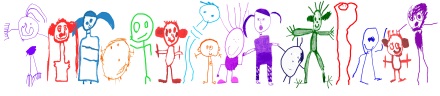 LANGAGE ORAL – je dis ou je montre ce que j’ai réussiLANGAGE ORAL – la maîtresse ou le maître observe que :LANGAGE ECRIT – je dis ou je montre ce que j’ai réussiLANGAGE ECRIT – la maîtresse ou le maître observe que :ALLEMAND EN CLASSE BILINGUE – je dis ou je montre ce que j’ai réussi en allemand (les consignes sont données en allemand aux élèves)ALLEMAND EN CLASSE BILINGUE – je dis ou je montre ce que j’ai réussi en allemand (les consignes sont données en allemand aux élèves)ALLEMAND EN CLASSE BILINGUE – la maîtresse ou le maître observe que :AGIR, S’EXPRIMER, COMPRENDRE A TRAVERS L’ACTIVITE PHYSIQUE – je dis ou je montre ce que j’ai réussiAGIR, S’EXPRIMER, COMPRENDRE A TRAVERS L’ACTIVITE PHYSIQUE – la maîtresse ou le maître observe que :AGIR, S’EXPRIMER, COMPRENDRE A TRAVERS LES ACTIVITES ARTISTIQUES – je dis ou je montre ce que j’ai réussiAGIR, S’EXPRIMER, COMPRENDRE A TRAVERS LES ACTIVITES ARTISTIQUES – la maîtresse ou le maître observe que :CONSTRUIRE LES PREMIERS OUTILS POUR STRUCTURER SA PENSEE : Le NOMBRE – je dis ou je montre ce que j’ai réussiCONSTRUIRE LES PREMIERS OUTILS POUR STRUCTURER SA PENSEE : Le NOMBRE – la maîtresse ou le maître observe que :CONSTRUIRE LES PREMIERS OUTILS POUR STRUCTURER SA PENSEE : FORMES ET GRANDEURS – je dis ou je montre ce que j’ai réussiCONSTRUIRE LES PREMIERS OUTILS POUR STRUCTURER SA PENSEE : FORMES ET GRANDEURS – la maîtresse ou le maître observe que :EXPLORER LE MONDE – je dis ou je montre ce que j’ai réussiEXPLORER LE MONDE – la maîtresse ou le maître observe que :DE L’ENFANT  A  L’ELEVE : APPRENDRE AVEC LES AUTRES POUR VIVRE ENSEMBLE – je dis ou je montre ce que j’ai réussiDE L’ENFANT  A  L’ELEVE : APPRENDRE AVEC LES AUTRES POUR VIVRE ENSEMBLE : la maîtresse ou le maître observe que :Ce qui est attendu des enfants à la fin de l’école maternelle (les programmes de 2015)Ma famille sait que je fais des progrès à l’école maternelleUn nouveau programme est entré en vigueur à la rentrée 2015 dans les écoles maternelles. Ce programme invite les enseignants à repenser les manières d’accompagner les progrès des enfants et d’évaluer ce qu’ils apprennent. Cette évaluation, qui se veut bienveillante, s’appuie sur une observation attentive et une interprétation de ce que chaque enfant dit ou fait. Deux supports vous seront désormais transmis :Une synthèse des acquis vous sera communiquée à la fin de l’école maternelle et sera transmise aux enseignants de l’école élémentaire, pour préparer l’entrée au CP. Cette synthèse rappelle tout ce que l’enfant a appris et sait faire.  Un « carnet de mes réussites », que vous êtes en train de consulter, est un carnet de suivi des apprentissages. Votre enfant est régulièrement invité à le regarder, à le compléter avec l’enseignant tout au long de ses années à l’école maternelle. Il lui permet de prendre conscience qu’il grandit, qu’il apprend, qu’il progresse.  Vous trouverez dans ce carnet deux sortes de pages :« Je dis ou je montre que j’ai réussi » : ces pages sont renseignées avec l’enfant dans le cadre d’un entretien. Des traces diverses peuvent montrer ses réussites : une réalisation de votre enfant, une photographie, une illustration, une courte phrase dictée par votre enfant à son enseignant pour dire ce qu’il sait maintenant faire ou ce qu’il a compris, etc. « la maîtresse ou le maître observe que… » : ces pages sont renseignées par la maîtresse ou le maître, et mentionnent les progrès que l’enfant ne peut pas dire tout seul. Tout ce qui est appris à l’école maternelle ne se trouve pas nécessairement dans ce carnet, l’enseignant ayant d’autres outils pour suivre les progrès. Chaque enfant apprend à son rythme et tous les carnets ne sont donc identiques et ne doivent pas être comparés.Ce carnet vous sera communiqué par l’enseignant régulièrement (au moins deux fois par an) pour que vous puissiez en prendre connaissance. Ce sera pour vous l’occasion de vous rendre compte des progrès de votre enfant et d’en parler avec lui. Vous voudrez bien le signer à la dernière page, avant de le rendre à l’école. Si vous le souhaitez, vous pourrez demander à l’enseignant un rendez-vous pour en discuter.   Je dis des comptines et des jeux de doigts appris en classe.J’apprends et je sais redire des poésies.Je raconte quelque chose qui s’est passé à l’écoleJe raconte une histoire lue par la maîtresse/le maître.Je raconte et j’explique une recette de cuisine, une affiche… (avec le support écrit)DatesObservations de l’enseignantL’enfant parle avec les autres enfants.L’enfant parle avec les adultes.L’enfant prend la parole dans le grand groupe.L’enfant parle de mieux en mieux.J’aime les livres.Je choisis un livre et je l’utilise correctement.Je reconnais différents écrits : albums, lettres, documentaires, cahier de vie, recette, calendrier…Je sais expliquer à quoi ils servent.Je reconnais mon prénom.J’écris mon prénom en majuscules.J’écris mon prénom en cursive.Je connais le nom des lettres.Je reconnais les lettres de l’alphabet montrées par le maître/la maîtresse dans les trois écritures.Je nomme les lettres de l’alphabet dans les 3 écritures.Je reconnais des bruits.Je sais frapper les syllabes d’un mot.Je connais le son de quelques lettres.J’utilise les lettres et les syllabes que je connais pour écrire des mots.DatesObservations de l’enseignantL’enfant manifeste la compréhension d’un récit ou d’un documentaireL’enfant dit à la maîtresse ce qu’elle doit écrire.L’enfant sait segmenter la chaîne sonore d’une phrase, en identifiant les mots qui la composent.L’enfant sait segmenter un mot en syllabes à l’oral.Je comprends les consignes du maître/de la maîtresseJe dis des comptines, des jeux de doigts appris en classe/chante des chansonsJe reproduis des phrases pour donner des informations (dire la météo, la date, ce qu’on fait…)Je sais faire une phrase simple pour dire ou raconter quelque chose.Je parle de moi (dire comment je vais, ce que j’aime,…)Je pose une question (pour demander/savoir quelque chose)J’utilise des formules de politesse (dire bonjour, merci, au revoir,…).  Je connais le nom de la plupart des lettres de l’alphabet.Je sais frapper les syllabes d’un mot.Je connais le son de quelques lettres.J’utilise les lettres et les syllabes que je connais pour écrire des mots.DatesObservations de l’enseignantL’enfant manifeste sa compréhension.L’enfant restitue du lexique et des structures.L’enfant fait des phrases simples.L’enfant répond à des questions simples.L’enfant pose des questions simples.L’enfant distingue les phonèmes propres à la langue.L’enfant sait segmenter un mot en syllabes à l’oral.Je fais tout le parcours proposé tout seul.Je  roule en trottinette, en vélo.Je  danse avec les autres.Je joue avec les autres en respectant les règles du jeu.Je lance et j’attrape un ballon.Dans un jeu d’orientation, je retrouve un objet caché.DatesObservations de l’enseignantL’enfant enchaîne des actions.L’enfant est capable d’agir dans un but précis.L’enfant prend des risques mesurés et accomplit un ou des exploits (pour lui).L’enfant est capable d’adopter  différents rôles.L’enfant est capable d’inventer une réponse motrice ou un geste dansé.Je laisse des traces.Maintenant, je sais dessiner ce que j’ai envie de dessiner. Je sais décorer avec des graphismes variés.Je chante avec les autres.Maintenant, je sais chanter une/des chanson(s) en entier. Lorsque j’entends une musique, je reconnais les instruments qui jouent. DatesObservations de l’enseignantL’enfant connait différents outils et sait les utiliser. Il reconnait les traces réalisées avec chaque outil. Il sait choisir les outils en fonction de son projet.Il connaît des artistes. Il connaît des œuvres de diverses natures (musicales, picturales, etc.)Je compare deux paquets. Je dis dans quel paquet il y en a le plus / le moins. Je sais dire combien il y a d’objets dans une collection.J’ai appris à décomposer et recomposer un nombre. Je sais que 5, c’est 3 et encore 2, c’est 1 et encore 4…J’associe le nom d’un nombre, ses images, son écriture.Je sais écrire les chiffres dans le bon sens et avec les bons gestes. DatesObservations de l’enseignantL’enfant sait dire la suite des nombres jusqu’à…Il sait utiliser la dimension ordinale des nombres (il sait dire la position d’un objet ou d’une personne dans un rang).Il sait procéder à des décompositions et recompositions sur les nombres inférieurs à : 3 avant 4 ans ; 10 en fin d’école maternelleIl reconnaît et nomme les écritures chiffrées des nombres jusqu’à 10 (présentées dans le désordre).Je réussis des puzzles, des pavages.Je reconnais, je classe et je nomme des formes géométriques. Je range des objets du plus lourd au plus léger, du plus grand au plus léger, etc. Je forme des suites qui se répètent.Je réalise une construction à partir d’un modèle, d’une notice. DatesObservations de l’enseignantIl reconnaît et nomme quelques solides.Je sais raconter une journée à l’école.Je sais parler de ce qui s’est passé dans la classe et dire quand c’était.Je sais dire où je suis.Je sais expliquer à un camarade un déplacement qu’il doit faire.Je sais nommer et montrer les parties de mon corps.Je sais dire à quoi servent les parties de mon corps.Je sais que les plantes et les animaux ont besoin de manger, comme moi.Je sais que les plantes et les animaux grandissent, se reproduisent, vieillissent et meurent.Je connais le matériel de la classe. Je sais à quoi il sert.Je sais choisir un outil dont j’ai besoin. Je sais construire un objet à partir d’une fiche technique. Je sais que certains objets sont dangereux et je sais dire pourquoi.DatesObservations de l’enseignantL’enfant manipule des matières, les nomme et met en mots ce qu’il fait (usage de verbes d’action)L’enfant a compris que la matière pouvait subir des transformations d’états.L’enfant connaît des supports numériques et leurs usagesJ’aime venir à l’école.Je sais jouer avec les autres. Je sais saluer, remercier, parler poliment.Je comprends les règles de vie de la classe.Je prends, je range, je respecte le matériel.DatesObservations de l’enseignantL’enfant exprime ce qu’il ressent. Il s’identifie progressivement en tant qu’individu.L’enfant contrôle ses émotions (ses colères, ses refus, ses pleurs, ses peurs…).L’enfant occupe progressivement une place dans le groupe : donne ses idées, aide, coopère, s’implique dans des projets, prend des initiatives…L’enfant sait se placer en position d’écoute active.Il est capable de soutenir son attention et sa concentration sur un temps donné.L’enfant comprend que les autres ne pensent pas toujours comme lui et l’accepte. (Si on n’est pas d’accord avec les autres ou si l’on pense différemment, on en discute.)L’enfant respecte les règles de vie de la classe. L’enfant acquiert de plus en plus d’autonomie dans son travail.L’enfant sait dire comment il a fait pour réussir.Ce qu’indiquent les programmesCe qu’indiquent les programmesLa transposition en langage courant pour les enfantsMobiliser le langage dans toutes ses dimensionsCommuniquer avec les adultes et avec les autres enfants par le langage, en se faisant comprendre.Je parle avec les autres enfants et avec les adultes de l’école.Mobiliser le langage dans toutes ses dimensionsS’exprimer dans un langage syntaxiquement correct et précis. Reformuler pour se faire mieux comprendre.Je parle de mieux en mieux. Si on ne me comprend pas, je sais redire autrement.Mobiliser le langage dans toutes ses dimensionsPratiquer divers usages du langage oral : raconter, décrire, évoquer, expliquer, questionner, proposer des solutions, discuter un point de vue.Je raconte, j’explique, je décris, je pose des questions, je donne mon avis…Mobiliser le langage dans toutes ses dimensionsDire de mémoire et de manière expressive plusieurs comptines et poésies.Je dis des comptines et des poésies.Mobiliser le langage dans toutes ses dimensionsComprendre des textes écrits sans autre aide que le langage entendu.Je comprends de mieux en mieux les histoires et les documentaires lus par le maître ou la maîtresse.Mobiliser le langage dans toutes ses dimensionsManifester de la curiosité par rapport à l’écrit. Pouvoir redire les mots d’une phrase écrite après sa lecture par l’adulte, les mots du titre connu d’un livre ou d’un texte.Je m’intéresse à ce que le maître/la maîtresse écrit. Je peux redire un mot que le maître/la maîtresse a écrit.Mobiliser le langage dans toutes ses dimensionsParticiper verbalement à la production d’un écrit. Savoir qu’on n’écrit pas comme on parle.Je dis à la maîtresse/au maître ce qu’elle/il doit écrire.Mobiliser le langage dans toutes ses dimensionsRepérer des régularités dans la langue à l’oral en français.J’écoute, je trouve, je répète la musique des mots et des phrases.Mobiliser le langage dans toutes ses dimensionsManipuler des syllabes.Je joue avec les bruits. Dans les mots que j’utilise quand je parle, je cherche les syllabes et je joue avec elles.Mobiliser le langage dans toutes ses dimensionsDiscriminer des sons (syllabes, sons-voyelles ; quelques sons-consonnes hors des consonnes occlusives).Je sais retrouver dans un mot les sons de quelques lettres.Mobiliser le langage dans toutes ses dimensionsReconnaître les lettres de l’alphabet et connaître les correspondances entre les trois manières de les écrire : cursive, script, capitales d’imprimerie. Copier à l’aide d’un clavier.Je connais les lettres dans leurs trois écritures, et je sais copier avec un clavier.Mobiliser le langage dans toutes ses dimensionsÉcrire son prénom en écriture cursive, sans modèle.Je sais écrire mon prénom en cursive sans modèle.Mobiliser le langage dans toutes ses dimensionsÉcrire seul un mot en utilisant des lettres ou groupes de lettres empruntés aux mots connus.Je m’aide des lettres et des syllabes dans des mots que je connais, pour apprendre à écrire d’autres mots.Ce qu’indiquent les textes en vigueurCe qu’indiquent les textes en vigueurLa transposition en langage courant pour les enfantsLangue vivante, voie bilingueComprendreJe comprends des mots, des formules, des consignes. Je comprends des histoires simples.Langue vivante, voie bilingueParler en continuJe dis des comptines et poésies en allemand. Je sais chanter en allemand. Je sais faire une phrase simple pour dire ou raconter quelque chose.Langue vivante, voie bilingueRéagir et dialoguerJ’utilise des formules de politesse. Je réponds à une question par une phrase simple. Je sais poser une question simple. Langue vivante, voie bilingueLire Je connais et nomme la plupart des lettres de l’alphabet. Je sais mettre en relation des sons et des lettres.Langue vivante, voie bilingueEcrireJe copie en écriture cursive des mots simples. Je m’aide des lettres et des syllabes dans des mots que je connais, pour apprendre à écrire d’autres mots.Ce qu’indiquent les programmesCe qu’indiquent les programmesLa transposition en langage courant pour les enfantsAgir, s’exprimer, comprendre à travers l’activité physiqueCourir, sauter, lancer de différentes façons, dans des espaces et avec des matériels variés, dans un but précis.Je lance loin, je cours vite, je cours longtemps, je saute loin, je saute haut…Agir, s’exprimer, comprendre à travers l’activité physiqueAjuster et enchaîner ses actions et ses déplacements en fonction d’obstacles à franchir ou de la trajectoire d’objets sur lesquels agir.Je lance loin, je cours vite, je cours longtemps, je saute loin, je saute haut…Agir, s’exprimer, comprendre à travers l’activité physiqueSe déplacer avec aisance dans des environnements variés, naturels ou aménagés.Je réalise un parcours, je pilote un engin, je me repère, je nage…Agir, s’exprimer, comprendre à travers l’activité physiqueConstruire et conserver une séquence d’actions et de déplacements, en relation avec d’autres partenaires, avec ou sans support musical.Je participe à une danse.Agir, s’exprimer, comprendre à travers l’activité physiqueCoordonner ses gestes et ses déplacements avec ceux des autres, lors de rondes et jeux chantés.Je danse avec les autres.Agir, s’exprimer, comprendre à travers l’activité physiqueCoopérer, exercer des rôles différents complémentaires, s’opposer, élaborer des stratégies pour viser un but ou un effet commun.Je joue avec ou contre les autres en respectant des règles.Agir, s’exprimer, comprendre à travers les activités artistiquesChoisir différents outils, médiums, supports en fonction d’un projet ou d’une consigne et les utiliser en adaptant son geste.J’utilise des outils et des matériaux. Je réalise des traces.Agir, s’exprimer, comprendre à travers les activités artistiquesPratiquer le dessin pour représenter ou illustrer, en étant fidèle au réel ou à un modèle, ou en inventant.Je dessine ce que je vois ou ce que j’imagine.Agir, s’exprimer, comprendre à travers les activités artistiquesRéaliser une composition personnelle en reproduisant des graphismes. Créer des graphismes nouveaux.Je collectionne des signes, des motifs, des graphismes. J’en invente de nouveaux. Agir, s’exprimer, comprendre à travers les activités artistiquesRéaliser des compositions plastiques, seul ou en petit groupe, en choisissant et combinant des matériaux, en réinvestissant des techniques et des procédés.Je crée, j’invente, en m’aidant de ce que j’ai appris ou de ce que je sais faire, des images et des œuvres que j’ai découvertes.Agir, s’exprimer, comprendre à travers les activités artistiquesAvoir mémorisé un répertoire varié de comptines et de chansons et les interpréter de manière expressive.Je connais des comptines et des chansons. Je chante avec les autres. Agir, s’exprimer, comprendre à travers les activités artistiquesJouer avec sa voix pour explorer des variantes de timbre, d’intensité, de hauteur, de nuance.Je joue avec ma voix.Agir, s’exprimer, comprendre à travers les activités artistiquesRepérer et reproduire, corporellement ou avec des instruments, des formules rythmiques simples.Je sais faire des rythmes avec mon corps, des objets, des instruments.Agir, s’exprimer, comprendre à travers les activités artistiquesDécrire une image, parler d’un extrait musical et exprimer son ressenti ou sa compréhension en utilisant un vocabulaire adapté.Je décris une image ou la photo d’une œuvre. J’écoute des musiques différentes. Je dis ce que je ressens, ce que je comprends. Agir, s’exprimer, comprendre à travers les activités artistiquesProposer des solutions dans des situations de projet, de création, de résolution de problèmes, avec son corps, sa voix ou des objets sonores.Je participe à l’invention d’un spectacle. Construire les premiers outils pour structurer sa penséeÉvaluer et comparer des collections d’objets avec des procédures numériques ou non numériques.Je vois combien il y a d’objets dans un paquet/une collection.Je compare des paquets/collections d’objets.Construire les premiers outils pour structurer sa penséeRéaliser une collection dont le cardinal est donné. Utiliser le dénombrement pour comparer deux quantités, pour constituer une collection d’une taille donnée ou pour réaliser une collection de quantité égale à la collection proposée.Je prépare un paquet d’objets en prenant le nombre demandé.Je compte le nombre d’objets dans chaque paquet et je dis s’il y en a autant, plus ou moins.Construire les premiers outils pour structurer sa penséeUtiliser le nombre pour exprimer la position d’un objet ou d’une personne dans un jeu, dans une situation organisée, sur un rang ou pour comparer des positions.Je dis qui est le premier, le deuxième...Je dis ce qui est en premier, ce qui est en deuxième, …Construire les premiers outils pour structurer sa penséeMobiliser des symboles analogiques, verbaux ou écrits, conventionnels ou non conventionnels pour communiquer des informations orales et écrites sur une quantité.Je reconnais  le nom du nombre, ses images, son écriture avec des chiffres.Construire les premiers outils pour structurer sa penséeAvoir compris que le cardinal ne change pas si on modifie la disposition spatiale ou la nature des éléments.Je comprends qu’il y a toujours autant d’objets même s’ils changent de place.Construire les premiers outils pour structurer sa penséeCe qu’indiquent les programmesLa transposition en langage courant pour les enfantsConstruire les premiers outils pour structurer sa penséeAvoir compris que tout nombre s’obtient en ajoutant un au nombre précédent et que cela correspond à l’ajout d’une unité à la quantité précédente.Je sais dire combien il y a d’objets lorsqu’on en rajoute 1 sans  avoir à recompter. Construire les premiers outils pour structurer sa penséeQuantifier des collections jusqu’à dix au moins ; les composer et les décomposer par manipulations effectives puis mentales. Dire combien il faut ajouter ou enlever pour obtenir des quantités ne dépassant pas dix.Je sais dire combien il y a d’objets dans un paquet/une collection. Je dis le nombre d’objets que j’ajoute, que j’enlève pour avoir le nombre demandé.Je sais dire combien il y a d’objets dans un paquet/une collection. Je dis le nombre d’objets que j’ajoute, que j’enlève pour avoir le nombre demandé.Construire les premiers outils pour structurer sa penséeParler des nombres à l’aide de leur décomposition.Je sais dire que 7 c’est aussi 5 et encore 2... et aussi…Je sais dire que 7 c’est aussi 5 et encore 2... et aussi…Construire les premiers outils pour structurer sa penséeDire la suite des nombres jusqu’à trente. Lire les nombres écrits en chiffres jusqu’à dix.Je dis la suite des nombres jusqu’à 30.Je dis la suite des nombres jusqu’à 30.Construire les premiers outils pour structurer sa penséeClasser des objets en fonction de caractéristiques liées à leur forme. Savoir nommer quelques formes planes (carré, triangle, cercle ou disque, rectangle) et reconnaître quelques solides (cube, pyramide, boule, cylindre).Je classe des objets selon leurs formes. Je sais dire le nom des formes. Je reconnais des solides. Je classe des objets selon leurs formes. Je sais dire le nom des formes. Je reconnais des solides. Construire les premiers outils pour structurer sa penséeClasser ou ranger des objets selon un critère de longueur ou de masse ou de contenance.Je classe des objets et je les range du plus long au plus court, du plus lourd au plus léger, du plus  grand au plus petit…Je classe des objets et je les range du plus long au plus court, du plus lourd au plus léger, du plus  grand au plus petit…Construire les premiers outils pour structurer sa penséeReproduire un assemblage à partir d’un modèle (puzzle, pavage, assemblage de solides).Je réussis des puzzles, des pavages. Je fais des constructions d’après un modèle.Je réussis des puzzles, des pavages. Je fais des constructions d’après un modèle.Construire les premiers outils pour structurer sa penséeReproduire, dessiner des formes planes.Je recopie et je dessine de mieux en mieux des formes.Je recopie et je dessine de mieux en mieux des formes.Construire les premiers outils pour structurer sa penséeIdentifier le principe d’organisation d’un algorithme et poursuivre son application.Je forme des rythmes qui se répètent avec des objets.  Je forme des rythmes qui se répètent avec des objets.  Explorer le monde : Se repérer dans le temps et l’espaceSituer des événements vécus les uns par rapport aux autres et en les repérant dans la journée, la semaine, le mois ou une saison.Je me repère dans la journée, dans la semaine, dans le mois et à travers les saisons.Je me repère dans la journée, dans la semaine, dans le mois et à travers les saisons.Explorer le monde : Se repérer dans le temps et l’espaceOrdonner une suite de photographies ou d’images, pour rendre compte d’une situation vécue ou d’un récit fictif entendu, en marquant de manière exacte succession et simultanéité.A partir de photos prises en classe ou d’images d’une histoire, je remets dans l’ordre ce que nous avons vécu ensemble.A partir de photos prises en classe ou d’images d’une histoire, je remets dans l’ordre ce que nous avons vécu ensemble.Explorer le monde : Se repérer dans le temps et l’espaceUtiliser des marqueurs temporels adaptés (puis, pendant, avant, après…) dans des récits, descriptions ou explications.Quand je raconte, quand je décris, quand j’explique, j’apprends à utiliser des mots comme : d’abord, ensuite, puis, avant, après, pendant…  Quand je raconte, quand je décris, quand j’explique, j’apprends à utiliser des mots comme : d’abord, ensuite, puis, avant, après, pendant…  Explorer le monde : Se repérer dans le temps et l’espaceSituer des objets par rapport à soi, entre eux, par rapport à des objets repères.Je sais dire où sont les objets qui m’entourent.   Je sais dire où sont les objets qui m’entourent.   Explorer le monde : Se repérer dans le temps et l’espaceSe situer par rapport à d’autres, par rapport à des objets repères.Je sais dire où je suis par rapport à mes camarades et par rapport à des objets.Je sais dire où je suis par rapport à mes camarades et par rapport à des objets.Explorer le monde : Se repérer dans le temps et l’espaceDans un environnement bien connu, réaliser un trajet, un parcours à partir de sa représentation (dessin ou codage).J’utilise des photos, des maquettes, des dessins, des plans pour me déplacer.J’utilise des photos, des maquettes, des dessins, des plans pour me déplacer.Explorer le monde : Se repérer dans le temps et l’espaceÉlaborer des premiers essais de représentation plane, communicables (construction d’un code commun).Je construis des maquettes, des plans qui aident à se repérer et se déplacer.Je construis des maquettes, des plans qui aident à se repérer et se déplacer.Explorer le monde : Se repérer dans le temps et l’espaceOrienter et utiliser correctement une feuille de papier, un livre ou un autre support d’écrit, en fonction de consignes, d’un but ou d’un projet précis.Je sais comment poser ma feuille pour dessiner et pour écrire. Je sais tenir un livre et l’utiliser.  Je sais comment poser ma feuille pour dessiner et pour écrire. Je sais tenir un livre et l’utiliser.  Explorer le monde : Se repérer dans le temps et l’espaceUtiliser des marqueurs spatiaux adaptés (devant, derrière, droite, gauche, dessus, dessous…) dans des récits, descriptions ou explications.Quand je raconte, quand je décris, quand j’explique, j’apprends à utiliser des mots comme : devant, derrière, dessus, dessous, à droite, à gauche…  Quand je raconte, quand je décris, quand j’explique, j’apprends à utiliser des mots comme : devant, derrière, dessus, dessous, à droite, à gauche…  Explorer le monde du vivant, des objets et de la matièreReconnaître les principales étapes du développement d'un animal ou d'un végétal, dans une situation d’observation du réel ou sur une image.J’observe les animaux et les plantes. Je sais qu’ils naissent, grandissent, se reproduisent, vieillissent et meurent.J’observe les animaux et les plantes. Je sais qu’ils naissent, grandissent, se reproduisent, vieillissent et meurent.Explorer le monde du vivant, des objets et de la matièreConnaître les besoins essentiels de quelques animaux et végétaux.Je sais de quoi a besoin un animal pour bien grandir. Je sais dire ce qu’il faut pour qu’une plante pousse correctement. Je sais de quoi a besoin un animal pour bien grandir. Je sais dire ce qu’il faut pour qu’une plante pousse correctement. Explorer le monde du vivant, des objets et de la matièreSituer et nommer les différentes parties du corps humain, sur soi ou sur une représentation.Je connais les parties du corps et je sais dire leur nom.Je connais les parties du corps et je sais dire leur nom.Explorer le monde du vivant, des objets et de la matièreConnaître et mettre en œuvre quelques règles d'hygiène corporelle et d’une vie saine.Je sais ce dont mon corps a besoin pour rester en bonne santé. Je prends soin de mon corps.Je sais ce dont mon corps a besoin pour rester en bonne santé. Je prends soin de mon corps.Explorer le monde du vivant, des objets et de la matièreChoisir, utiliser et savoir désigner des outils et des matériaux adaptés à une situation, à des actions techniques spécifiques (plier, couper, coller, assembler, actionner...).Je sais quoi utiliser et comment faire pour plier, couper, coller, assembler, mettre en mouvement…Je sais quoi utiliser et comment faire pour plier, couper, coller, assembler, mettre en mouvement…Explorer le monde du vivant, des objets et de la matièreRéaliser des constructions ; construire des maquettes simples en fonction de plans ou d’instructions de montage.Je construis des maquettes en utilisant un plan ou une notice.Je construis des maquettes en utilisant un plan ou une notice.Explorer le monde du vivant, des objets et de la matièreUtiliser des objets numériques : appareil photo, tablette, ordinateur.J’utilise des objets numériques : appareil photo, tablette, ordinateur.J’utilise des objets numériques : appareil photo, tablette, ordinateur.Explorer le monde du vivant, des objets et de la matièrePrendre en compte les risques de l'environnement familier proche (objets et comportements dangereux, produits toxiques).J’ai compris que certains objets et certains produits peuvent être dangereux.J’ai compris que certains objets et certains produits peuvent être dangereux.Année scolaire……………………………Année scolaire……………………………Année scolaire……………………………Année scolaire……………………………Année scolaire……………………………Année scolaire……………………………Année scolaire……………………………Année scolaire……………………………Ecole : Classe de Mme/M. : Ecole : Classe de Mme/M. : Ecole : Classe de Mme/M. : Ecole : Classe de Mme/M. : Ecole : Classe de Mme/M. : Ecole : Classe de Mme/M. : Ecole : Classe de Mme/M. : Ecole : Classe de Mme/M. : DatesSignature(s)DatesSignature(s)DatesSignature(s)DatesSignature(s)